függeléka  3 /2019. (II.28.) önkormányzati rendelethezTelepüléskép védelme szempontjából kiemelt területekTáj- és természetvédelem alatt álló területek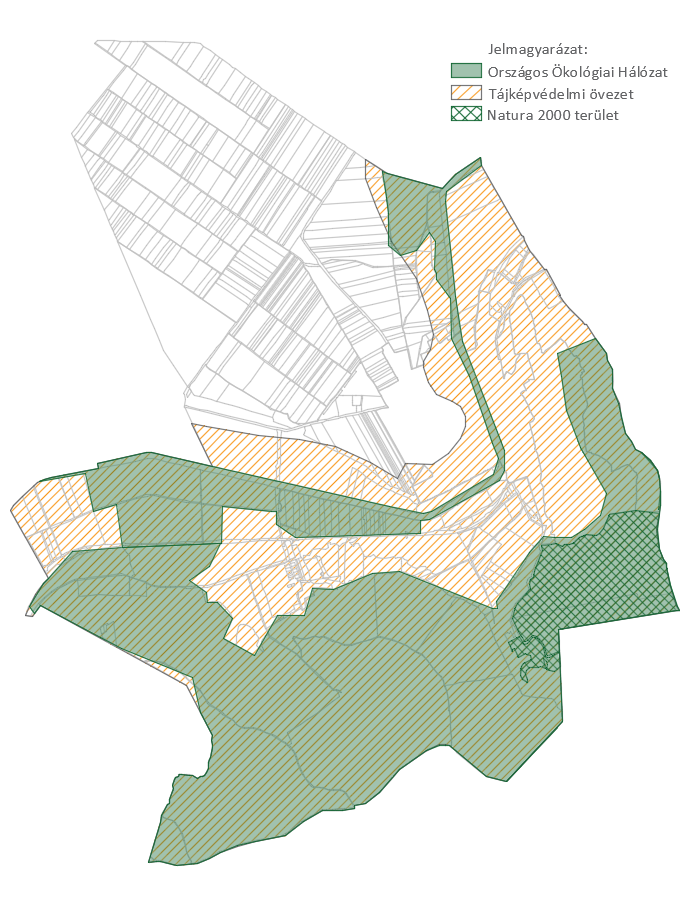 Örökségvédelemmel érintett területekMűemlékek:Régészeti területek:függeléka  3 /2019. (II.28.) önkormányzati rendelethezTelepítésre nem javasolt, idegenhonos inváziós fajok jegyzékeA Duna-Dráva Nemzeti Park Igazgatóság adatszolgáltatása alapjántörzsszámazonosítóvédelem fajtájahrszcímnév41438659Műemlék1Petőfi Sándor utcaR. k. templom (Szent Lőrinc)414322178Műemléki környezetR. k. templom (Szent Lőrinc) ex-lege műemléki környezeteazonosítótelepülésszámrégészeti védelemnév23758Kurd5régészeti lelőhelySarok23759Kurd6régészeti lelőhelyKenderföld23419Kurd8régészeti lelőhelySánci-dűlő58945Kurd9régészeti lelőhelyKálvária89179Kurd10régészeti lelőhelySánci-dűlő alatt89181Kurd11régészeti lelőhelyMajorságok között89183Kurd12régészeti lelőhelySzőlőhegy alatt92289Kurd13régészeti lelőhelyCsurgópuszta92295Kurd14régészeti lelőhelyLeperdi rétMagyar névTudományos név1.fehér akácRobinia pseudoacacia2.mirigyes bálványfaAilanthus altissima3.keskenylevelű ezüstfaElaeagnus angustifolia4.zöld juharAcer negundo5.amerikai kőrisFraxinus americana6.kései meggyPrunus serotina7.kanadai nyárPopulus x canadensis8.nyugati ostorfaCeltis occidentalis9.cserjés gyalogakác Amorpha fruticosa10.kisvirágú nebáncsvirágImpatiens parviflora11.bíbor nebáncsvirágImpatiens grandiflora12.japánkeserűfű-fajokFallopia spp.13.magas aranyvesszőSolidago gigantea14.kanadai aranyvesszőSolidago canadensis15.közönséges selyemkóróSolidago canadensis16.ürömlevelű parlagfűAmbrosia artemisiiflora17.arany ribiszke Ribes aureum 18.adventív szőlőfajok Vitis-hibridek 19.vadszőlőfajok Parthenocissus spp. 20.süntök Echinocystis lobata 21.észak-amerikai őszirózsák Aster spp. 22.magas kúpvirág Rudbeckia laciniata 23.vadcsicsókaHelianthus tuberosus s. l.24.olasz szerbtövis Xanthium strumaium subsp. italicum25.amerikai karmazsinbogyó/amerikai alkörmös Phytholacca americana26.kínai karmazsinbogyó/kínai alkörmös Phytholacca esculenta27.japán komló Humulus japonicus28.átoktüske Cenchrus incertus29.nem hazai tündérrózsa fajok30.kanadai átokhínár Elodea canadensis31.aprólevelű átokhínár/vékonylevelű átokhínár Elodea nuttallii32.moszatpáfrányfajok Azolla mexicana, Azolla filiculoides33.borfa/ tengerparti seprűcserje Baccharis halimifolia34.karolinai tündérhínárCabomba caroliniana35.közönséges vízijácint Eichhornia crassipes36.perzsa medvetalp Heracleum persicum37.kaukázusi medvetalpHeracleum mantegazzianum38.Szosznovszkij-medvetalp Heracleum sosnowskyi39.hévízi gázló Hydrocotyle ranunculoides40.nagy fodros-átokhínárLagarosiphon major41.nagyvirágú tóalmaLudwigia grandiflora42.sárgavirágú tóalma Ludwigia peploides43.sárga lápbuzogányLysichiton americanus44.közönséges süllőhínár Myriophyllum aquaticum45.felemáslevelű süllőhínár Myriophyllum heterophyllum46.keserű hamisürömParthenium hysterophorus47.ördögfarok keserűfűPersicaria perfoliata48.kudzu nyílgyökér Pueraria montana 49.aligátorfű Alternanthera philoxeroides 50.óriásrebarbara Gunnera tinctoria 51.tollborzfű Pennisetum setaceum 52.Alternanthera philoxeroides